网址：http://www.zpedupx.com   http://www.aqzpedu.com 24小时咨询热线：400-808-2006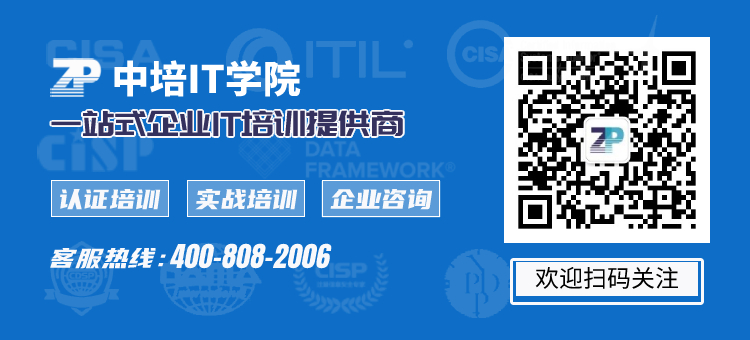 课程顾问：方老师 电话/微信：13910781835 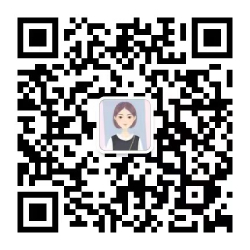 扫码加微信公开课课程面授费用直播费用天数11月12月企业数字化转型顶层设计与企业架构TOGAF9.2(鉴定级认证)8800元培训费3800元考试费6800元培训费3800元考试费4天北京15-18DAMA国际数据管理专业人士（CDMP-A级）认证7800元培训费2500元考试费6800元培训费2500元考试费3天北京23-25DAMA中国数据治理工程师CDGA认证4000元培训费1000元考试费3200元培训费1000元考试费3天上海22-24  DAMA中国数据治理专家CDGP认证7800元培训费2000元考试费6800元培训费2000元考试费2天上海25-26国家注册信息安全专业人员CISP认证6600元培训费3000元考试费6600元培训费3000元考试费6天北京19-24北京17-22国家注册信息安全专业人员CISP认证6600元培训费3000元考试费6600元培训费3000元考试费6天北京19-24北京17-22国家注册信息安全专业人员CISP-PTE渗透测试工程师认证14800元培训费5000元考试费14800元培训费5000元考试费5天北京26-30信息安全保障人员(CISAW)认证安全集成方向6800元培训费1080元考试费6800元培训费1080元考试费5天直播14-18信息安全保障人员(CISAW)认证安全运维方向6800元培训费1080元考试费6800元培训费1080元考试费5天直播21-25信息安全保障人员(CISAW)认证安全风险管理方向6800元培训费1080元考试费6800元培训费1080元考试费5天直播26-30国际注册信息安全专业人员CISSP认证5800元培训费5700元考试费5800元培训费5700元考试费5天北京27-12月1日CDSP数据安全认证专家3800元培训费2480元考试费3800元培训费2480元考试费2天直播17-18CCSK云计算安全知识认证3800元培训费2480元考试费3800元培训费2480元考试费2天直播15-16国际注册信息系统审计师CISA认证5500元培训费4800元考试费5500元培训费4800元考试费5天直播19-23IT服务管理ITIL4认证3800元培训费2600元考试费3800元培训费2600元考试费2天直播24-25ITSS服务工程师认证3600元培训费1200元考试费3600元培训费1200元考试费2天直播18-19ITSS服务经理认证5000元培训费1800元考试费5000元培训费1800元考试费3天直播18-20  PMP项目管理国际认证3000元培训费3900元考试费3000元培训费3900元考试费5天+3晚直播17-18（周末）23-25（周五至周日）公开课课程面授费用直播费用天数11月12月网络安全红蓝对抗实战演练8800元培训费7800元培训费5天北京23-27大数据分析挖掘与可视化最佳实践7800元培训费6800元培训费3天北京20-22数据治理、数据架构设计及数据标准化方法7800元培训费6800元培训费3天上海24-26微服务及高并发、高可用架构设计最佳实践8800元培训费7800元培训费4天广州23-26Linux应用及核心技术实战7800元培训费6800元培训费3天北京24-26